Çukurova ÜniversitesiBağımlılık ve Adli Bilimler Enstitüsü Balcalı /ADANAhttp://babe.cu.edu.trBİRİM YÖNETİCİSİ SUNUŞUBağımlılık ve Adli Bilimler Enstitüsü özgün bir yapıya sahip olup, ülkemiz için önemli bir örnektir. Ülkemizde Adli Bilimler alanında yetişmiş nitelikli insan gücünde ciddi bir eksiklik mevuttur. Aynı eksiklik Bağımlılık alanı için de söz konusudur. Bu bağlamda her iki alandaki nitelikli insan gücünü lisansüstü eğitim ile arttırmak, bu alanda nitelikli öğretim üyesi kadrolarını oluşturmak, bilginin hizmet ve sürece katılımı ile toplumsal yarara dönüştürülmesi ve sürdürülebilir kalkınmaya katkı sağlanması önemlidir. 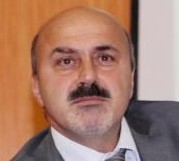 Bu bağlamda, Çukurova Üniversitesi Bağımlılık ve Adli Bilimler Enstitüsü; çoklu disipliner çalışma alanlarında ve özel alanlarda bilgilerini arttırıp, derinleştirerek, ulusal ve uluslararası ölçütlerde beceri ve yetkinliklerle donanmış bilim insanları yetiştirmeyi amaçlamaktadır. Bu amaçla, bilimsel düşünmeyi yaşamının her alanında önder kılan, evrensel niteliklerde özgür düşünen, tartışan, araştıran, sorgulayan, etik değerlere ve hukukun üstünlüğüne bağlı, ürettiği bilimsel bilgilerin adaletin ve insanlığın hizmetine sunan bilim insanlarını hedeflemektedir. Bağımlılık ve Adli Bilimler Enstitüsü kurulduğu 2017 yılından itibaren, görev, yetki ve sorumlulukları çerçevesinde belirlenen ve ön planda tutulan hedeflere ulaşmak çabasındadır. Bu anlamda 16 aylık çalışmaların sonucunda büyük ölçüde planlanan hedeflere ulaşmıştır. Yeni belirlenen hedefler doğrultusunda ise çalışmalarını sürdürmektedir. Bağımlılık ve Adli Bilimler alanındaki lisansüstü çalışmaların temel araştırma alanlarına yönelmesi, toplumun sorunlarına dönük olması ve sonuçlanan tezlerin ulusal ve uluslararası geçerlilikte birer akademik çalışma olarak yayınlanması desteklenmekte ve önerilmektedir. Bu dönemde Enstitünün temel görevleri içinde yer alan Lisansüstü Eğitim-Öğretim kalitesinin artırılması amacıyla çalışmalar sürdürülmüştür. Yasal düzenlemelerdeki değişikliklere uygun olarak; program açılması, danışman atanması, tez jürilerinin kurulması, gibi konularda gerekli düzenlemeler yapılmıştır. Bu bağlamda; sınavlara üniversite dışından gelen öğretim üyeleri için bütçe ayrılması, yeni öğrenci alımlarının sağlıklı yürütülmesi için olasılıklar dâhilinde tedbirler alınmış bilişsel işlemler elektronik ortamdan da yapılmaya başlanmıştır. Enstitümüz fiziki mekân yetersizlikleri altında hizmetini sürdürmekte olup, Lisansüstü öğrenci yetişmesinin yanı sıra, bilimsel araştırmaları gerçekleştirebilecek, tüm ülke için rutin hizmetler sunabilecek bir bina ve laboratuvarları projesi sunulmuştur. Enstitümüzün çalışmaları misyon ve vizyonumuza uygun olarak devam edecektir. Her yıl Enstitünün hedefleri, zayıf ve güçlü yönleri analiz edilerek, daha da güçlendirilmeye ve zayıf yönlerinin giderilerek olabildiğince yüksek bilimsel standartlarda eğitim ve uygulama hizmetleri sunan bir yapıya kavuşabilmesi sağlanacaktır. Çukurova Üniversitesi Bağımlılık ve Adli Bilimler Enstitüsü Müdürü olarak; Enstitümüze destek veren Rektörlüğümüze, programlarımızda kayıtlı lisansüstü öğrencilerine eğitim veren, lisansüstü programlarımızın sağlıklı bir şekilde yürütülmesini sağlayan ve Enstitüye destek veren, değerli öğretim üyelerimize, Anabilim Dalı Başkanlarımıza, Fakülte Dekanlarımıza ve Yüksekokul Müdürlerimize, tez projelerimize maddi katkı ve destek sağlayan BAPCOM’a, Enstitümüz Müdür Yardımcılarına, Enstitü Yönetim Kuruluna ve yıl boyunca  uyum içinde çalışan personelimize çok teşekkür ederim. 2022 yılında da, Üniversitemizin Araştırma Üniversitesi ve Uluslararasılaşma hedefi doğrultusunda, Enstitümüzde bilimsel çalışmalarına edecektir. Enstitümüzün Ülkemizin ve toplumumuzun bilimsel, kültürel, sağlık, hukuki ve adli yapılanmalar açısından gelişimine en yüksek katkıda bulunmasını dilerim.Saygılarımla.																			Prof. Dr.Necmi ÇEKİN					MüdürGENEL BİLGİLERÇukurova Üniversitesi Tıp Fakültesi bünyesinde yer alan Adli Tıp Anabilim Dalı 1991 Devlet Planlama Teşkilatı alt yapı projesi ile bugünün ilk Enstitü planları oluşturulmaya başlandı. Dönemin Tıp Fakültesi Adli Tıp Anabilim Dalı Başkanı Prof. Dr. Serpil Salaçin tarafından ileri yıllar öngörülerek Adli Bilimlerin Enstitü şeklinde yapılanması için temel proje ve programlar planlanmıştır. Buna istinaden Sağlık Bilimleri Enstitüsü içerisinde Yüksek Lisans ve Doktora programları yer almıştır. Ç. Ü. Tıp Fakültesi ve Sağlık Bilimleri Enstitüsü Adli Tıp Anabilim Dalı 1994 yılında Türkiye’nin ilk Adli Bilimler Kongresini düzenleyerek bu alanla ülke bilim insanlarının ilk kez tanışmalarını sağlamıştır. Bu çalışmalar neticesinde 1994 yılından günümüze dek Adli Bilimler alanında pek çok disiplinden bilim uzmanlarının ve doktorlarının yetişmelerine olanak verilmiştir. 27 yıllık bir düşün ve eylem emeğinin ürünü olarak, Çukurova Üniversitesi (Ç.Ü.) Bağımlılık ve Adli Bilimler Enstitüsü 06.04.2017 tarih ve 30030 sayılı resmi gazetede yayımlanan 2017/9978 sayılı Bakanlar kurulu kararı ile kurulmuştur. Kurucu müdür Ç. Ü. Tıp Fakültesi Adli Tıp Anabilim Dalı Başkanı da olan Prof. Dr. Mete Korkut Gülmen’dir.Enstitü bünyesinde Adli Bilimler Anabilim Dalı ve Bağımlılık Anabilim Dalı olmak üzere iki anabilim dalı kurulmuş olup, aynı yıl (2017-2018 eğitim öğretim yılı) güz dönemi eğitim-öğretime başlamıştır.Enstitümüz Anabilim Dallarında farklı disiplinlerden mezun olan öğrencilere, mezun oldukları alanlarla uyumlu olacak şekilde ilgili alanların öğretim üyeleri ile birlikte dersler verilmektedir. İşbirliği içinde olunan alanlar içinde fizik, kimya, biyoloji, tıp, hukuk, hemşirelik, psikolojik danışma ve rehberlik, psikiyatri, farmakoloji, diş hekimliği, eczacılık olmak üzere birçok bilim dalı sıralanabilir.Enstitümüz Adli Bilimler Anabilim dalı altısı Adli Bilimler doktora, 11’i Adli Bilimler yüksek lisans olmak üzere 17 öğrenci ile, Bağımlılık Anabilim Dalı beş Bağımlılık yüksek lisans öğrencisi ile 2017-2018 eğitim-öğretim yılına başlamıştır. Enstitümüz ;Adli Bilimler Anabilim dalı 21 Adli Bilimler doktora, 17’i Adli Bilimler Türkçe yüksek lisans ve 13 ( %100 İngilizce) Yüksek Lisans olmak üzere 51 öğrenci ile, Bağımlılık Anabilim Dalı 4 Bağımlılık Doktora ve 17 yüksek lisans öğrencisi ile 21 toplam öğrencisi ile  2021-2022 eğitim-öğretim devam etmektedir.MİSYON VE VİZYONMisyonBağımlılık ve Adli Bilimler alanında nitelikli, etik değerlere bağlı, araştırmacı ve soruşturmacı kimliğe sahip üstün nitelikli bireyler yetiştirmek, disiplinler arası lisansüstü öğretim programları geliştirmek, yürütmek ve değerlendirmek, bu faaliyetlerinde bilgi ve bilişim teknolojilerini temel alan eğitim ortamlarının oluşturulmasını sağlamaktır.VizyonBağımlılık ve Adli Bilimler eğitim ve uygulama programlarını uluslararası standartlara getirmek ve güçlendirmek, adli bilimler alanlarında kaliteli lisansüstü ve doktora tezleri vermek, gelişen teknolojiyi yakından takip ederek Bağımlılık ve Adli Bilimler Enstitü eğitim programlarının verimliliğini artırmak ve bilirkişilik alanında yargıya uluslararası standartlarda uygulama hizmeti sunmak.YETKİ, GÖREV VE SORUMLULUKLARMüdür				Harcama Yetkilisi		Prof.Dr. Necmi ÇEKİNMüdür Yardımcısı                 İdari Mali İşler                        Prof.Dr.M.Ata SEÇİLMİŞMüdür Yardımcısı                 Öğrenci İşleri                          Prof.Dr.Ayşe SERİN                   Enstitü Sekreteri	           Gerçekleştirme Görevlisi        Şener ELMASİDAREYE İLİŞKİN BİLGİLERFiziksel Yapı Enstitümüzün Hizmet Binası Mevcut Olmadığından, Ç.Ü.Sağlık Kültür Daire Başkanlığının Mediko Sosyal Ünitesinin Alt katında Hizmet vermektedir.Kapalı alanlara ilişkin bilgiler aşağıdaki tabloda gösterilmiştir.Açık spor tesislerine ilişkin bilgiler aşağıdaki tabloda gösterilmiştir.Örgüt Yapısıa- Akademik Yapı         Akademik Teşkilat ŞemasıMÜDÜRb- İdari YapıSTİTÜ SEKRETERİİdari Teşkilat ŞemasıBilgi ve Teknolojik KaynaklarBilgi ve tekonolojik kaynaklara ilişkin bilgiler aşağıdaki tabloda gösterilmiştir.İnsan KaynaklarıAkademik PersonelAkademik personelin istihdam şekline ilişkin bilgileri aşağıdaki tabloda gösterilmiştir.Akademik personelin unvanlarına ilişkin bilgileri aşağıdaki tabloda gösterilmiştir.Yabancı uyruklu akademik personelin unvanlarına ilişkin bilgileri aşağıdaki tabloda gösterilmiştir.Görevlendirilen akademik personel sayılarına ilişkin bilgiler aşağıdaki tabloda gösterilmiştir.Akademik personelin hizmet yıllarına ilişkin bilgileri aşağıdaki tabloda gösterilmiştir.Akademik personelin yaş aralıklarına ilişkin bilgileri aşağıdaki tabloda gösterilmiştir.Sözleşmeli akademik personelin hizmet yıllarına ilişkin bilgileri aşağıdaki tabloda gösterilmiştir.Sözleşmeli personelin yaş aralıklarına ilişkin bilgileri aşağıdaki tabloda gösterilmiştir.İdari Personelİdari personel sayılarına ilişkin bilgiler aşağıdaki tabloda gösterilmiştir.İdari personelin hizmet sınıfına ilişkin bilgileri aşağıdaki tabloda gösterilmiştir.İdari personelin eğitim durumuna ilişkin bilgileri aşağıdaki tabloda gösterilmiştir.İdari personelin hizmet yıllarına ilişkin bilgileri aşağıdaki tabloda gösterilmiştir.İdari personelin yaş aralıklarına ilişkin bilgileri aşağıdaki tabloda gösterilmiştir.Sunulan HizmetlerEğitim-Öğretim HizmetleriLisansüstü öğrenim gören öğrencilerin sayısal dağılımı aşağıda gösterilmiştir. (2021-2022 Eğitim-öğretim dönemi)Lisansüstü öğrenim gören yabancı uyruklu öğrencilerin sayısal dağılımı aşağıda gösterilmiştir. (2021-2022 Eğitim-öğretim dönemi)Mezun olan lisansüstü öğrenci sayılarına ilişkin bilgiler aşağıdaki tabloda gösterilmiştir.(2020-2021 Eğitim-öğretim dönemi)Mezun olan lisansüstü yabancı uyruklu öğrenci sayılarına ilişkin bilgiler aşağıdaki tabloda gösterilmiştir.(2020-2021 Eğitim-öğretim dönemi)Araştırma ve Geliştirme HizmetleriYayın türlerine ilişkin bilgiler aşağıdaki tabloda gösterilmiştir.Yönetim ve İç Kontrol SistemiEnstitü üst yönetimi, 657 Devlet Memurları Kanunu, 2547 Yüksek Öğretim Kanunu, Çukurova Üniversitesi Lisansüstü Eğitim- Öğretim Yönetmeliği ve Enstittü kurulunun almış olduğu kararlar, Yönetim kurulunun almış olduğu kararlar doğrultusunda çalışmayı sağlamaktadır. Kalite Yönetim sisteminin sürekliliğini ve verimliliğini arttırmak için iç denetimler yapılmaktadır.DİĞER HUSUSLARAMAÇ ve HEDEFLERBİRİMİN AMAÇ VE HEDEFLERİTemel ve Öncelikli Amaç ve HedeflerBağımlılık ve Adli Bilimler Enstitüsü lisansüstü programları ile lisans düzeyinde çok farklı alanlarda eğitim almış kişilerin çok disiplinli yaklaşımla bilgi, beceri ve görüş açılarının genişletilmesi, ulusal ve uluslararası bilirkişilik alanında kabul gören kişiler olarak yetiştirilmesi, bu programda edinilen bilgilerin akademik boyuta taşınabilmesini ve bilimsel eğitim, araştırma ve uygulama olanağının sağlanması amaçlanmaktadır.Hedefler2022 yılının sonuna kadar, Enstitümüz bünyesindeki bütün birimlerin eğitim programlarını standardize etmek, çok disiplinli veya disiplinler arası programların açılmasını teşvik etmek, genç bilim insanlarının yurtiçi/yurtdışı kongre/seminer/konferans/panel vb. katılımını teşvik etmek, enstitüye araştırma görevlisi alımı ile enstitü fiziki altyapısının geliştirilmesi öncelikli hedeflerdir.Genel Amaç ve HedeflerEğitim ve bilimsel araştırmalar ile bilirkişilik ve laboratuvar hizmetlerini yürütecek kalifiye insan yetiştirilmesini sağlamak,Adli Bilimler alanında bilirkişilik hizmeti veren uygulama laboratuvarlarının uluslararası standartlara uygun olarak yapılanmasına katkıda bulunmak,İlgili akademik alan için insan yetiştirmek,Gelişen teknolojiden yararlanılarak Adli Bilimler alanında eğitim ve uygulama programlarının verimliliğini artırmak, Eğitim faaliyetlerinde bilgi ve bilişim teknolojilerinden faydalanmak, Adli Bilimler Alanlarında Ortadoğu Bölgesinde seçkin eğitim ve uygulama programı veren kurum olmak,Adli Bilimler alanlarında öncelikle Ortadoğu bölgesi ve Türki Cumhuriyetler olmak üzere, yurt dışına bilgi ve teknolojik günlük uygulama hizmeti sunmaktır.Stratejik Amaç ve HedeflerYeterli sayıda araştırma görevlisi alımının gerçekleştirilmesiEnstitünün idari personel eksikliğinin giderilmesiKurum kültürünün oluşturulmasıUygulama hizmeti yapılabilmesi için Enstitü binasının inşa edilmesiEnstitünün öğretim üyesi bakımından güçlendirilmesiTEMEL POLİTİKALAR VE ÖNCELİKLERBağımlılık Ve Adli Bilimleri Enstitüsü  temel politikası, bütün programların en iyi öğrenciyi programlarında eğitime başlatmaları için, başvuru ve kabul ilkelerinin yazılı olarak duyurulmasını, programların tez araştırmalarını sağlık alanında gelişmelere  paralel olacak şekilde yapmalarını,  öğrenci motivasyonunu çeşitli yöntemlerle (örneğin ödüller) artırmalarını teşvik etmektir. Ayrıca, ülke yararı için üniversite-kamu işbirliğine yönelik araştırmaları desteklemek, uluslararası işbirliğini artırmak ve  disiplinler arası ya da çok disiplinli çalışmayı desteklemek temel politikaları arasındadır.Öncelikler; Lisansüstü araştırmalarda disiplinler arası işbirliği,Kamu-üniversite işbirliği,Ulusal ve uluslararası araştırma ve eğitim işbirliği,Programlarda öz değerlendirme çalışmaları.FAALİYETLERE İLİŞKİN BİLGİ ve DEĞERLENDİRMELERMALİ BİLGİLERBütçe Uygulama SonuçlarıBütçe Giderlerine ilişkin, Birimimizin 2021 yılı bütçe uygulama sonuçları aşağıdaki tabloda gösterilmiştir.Özel BütçePERFORMANS BİLGİLERİFaaliyet ve Proje BilgileriDüzenlenen etkinliklere ilişkin bilgiler aşağıdaki tabloda gösterilmiştir.Üniversiteler arasında yapılan ikili anlaşmalara ilişkin bilgiler aşağıdaki tabloda gösterilmiştir.Proje sayılarına ilişkin bilgiler aşağıdaki tabloda gösterilmiştir.(43. Faaliyet ve projelere ilişkin)KURUMSAL KABİLİYET ve KAPASİTENİN DEĞERLENDİRİLMESİÜSTÜNLÜKLEREnstitümüzün ulusal ve uluslararası düzeyde tanınan bir üniversitenin bünyesinde olması,Üst yönetim desteği, Şeffaf ve paylaşımcı liderlik, Yasa ve yönetmeliklere titizlikle uyulması, Yüksek lisans ve doktora programlarının çok farklı mesleki alanlardan mezun olmuş kişilerle çok disiplinli bir şekilde yürütülmesi,Kütüphane veri tabanlarının (e-kaynaklar) düzenli olarak geliştirilmesi,İşlerin titiz, hızlı ve düzenli bir şekilde yapılması,  Elektronik alt yapı ZAYIFLIKLARAkademik kadro eksikliği,İdari kadro yetersizliği, Enstitüye ait çalışma mekânının bulunmayışı,Rutin hizmet ve araştırma laboratuarlarının olmayışı,Derslik ve araştırma-uygulama alanlarının kıtlığı,Proje desteklerinin kısıtlı olması,Öğretim üyesi/öğrenci dağılımının dengesiz olması, Diğer üniversite enstitüleriyle işbirliği ve ortak lisansüstü programlarının olmayışı.DEĞERLENDİRMEÖNERİ VE TEDBİRLERAkademik kadronun güçlendirilmesi- Yeni araştırma görevlilerinin katılması ile akademik ortam sürekli güçlendirilmelidir. Araştırma görevlilerinin yurtdışı kongre katılımları desteklenmeli, özellikle makale ve kitap yazımlarına hem parasal hem de yayın yapma aşamalarında destek verilmelidir. Lisansüstü öğrencilere (yabancılar dahil) burs imkanları arttırılmalıdır.Proje destekleri arttırılmalıdır. Öğrenciler için derslik ile araştırma ve uygulama alanları, yaratılmalıdır.Eğitim ve bilimsel araştırmalar ile bilirkişilik ve laboratuvar hizmetlerinin sağlıklı yürütülebilmesi için Adli Bilimler Enstitüsü Laboratuvarları uluslararası standartlar gözetilerek kurulmalı ve işletilmelidir.EKLEREK-1 HARCAMA YETKİLİSİ İÇ KONTROL GÜVENCE BEYANIİÇ KONTROL GÜVENCE BEYANI*	Harcama yetkilisi olarak yetkim dâhilinde; 	Bu raporda yer alan bilgilerin güvenilir, tam ve doğru olduğunu beyan ederim. 	Bu raporda açıklanan faaliyetler için bütçe ile tahsis edilmiş kaynakların, planlanmış amaçlar doğrultusunda ve iyi mali yönetim ilkelerine uygun olarak kullanıldığını ve iç kontrol sisteminin işlemlerin yasallık ve düzenliliğine ilişkin yeterli güvenceyi sağladığını bildiririm.	Bu güvence, harcama yetkilisi olarak sahip olduğum bilgi ve değerlendirmeler, iç kontroller, iç denetçi raporları ile Sayıştay raporları gibi bilgim dâhilindeki hususlara dayanmaktadır.**	Burada raporlanmayan, idarenin menfaatlerine zarar veren herhangi bir husus hakkında bilgim olmadığını beyan ederim. (ADANA – 10/01/2022)			                                                 	Adı Soyadı  Prof.Dr.Necmi ÇEKİN                                                                                                                   Unvanı	Enstitü Müdürü	    	                                              		              		  İmza*Harcama yetkilileri tarafından imzalanan iç kontrol güvence beyanı birim faaliyet raporlarına eklenir.**Yıl içinde harcama yetkilisi değişmişse “benden önceki harcama yetkilisi/yetkililerinden almış olduğum bilgiler” ibaresi de eklenir.***Harcama yetkilisinin herhangi bir çekincesi varsa bunlar liste olarak bu beyana eklenir ve beyanın bu çekincelerle birlikte dikkate alınmasıgerektiği belirtilir.HİZMET BİNASI ALANLARIADETKAPALI ALAN MİKTARI  (m²)KAPASİTE (KİŞİ)EĞİTİM ALANLARISınıf125AmfiToplantı Salonu110Konferans SalonuBilgisayar Laboratuvarı…SOSYAL ALANLARÖğrenci YemekhanesiPersonel YemekhanesiKütüphaneKantinKafeteryaDolu LojmanBoş LojmanMisafirhaneSinema SalonuEğitim ve Dinlenme TesisleriÖğrenci KulüpleriMezun Öğrenciler DerneğiOkul Öncesi İlköğretim Okulu (Hastanede yatan çocuklar için)Dinlenme TesisleriÖğrenci KulüpleriMezun Öğrenciler DerneğiOkul Öncesi(Anaokul)İlköğretim Okulu (Hastanede yatan çocuklar için)Öğrenci Etüt SalonuKAPALI SPOR ALANLARIYüzme HavuzuBasketbol Sahası Voleybol SahasıKondisyon SalonuGüreş Antrenman SalonuSpor SalonuKürek EviJimnastik SalonuMasa Tenisi Salonu …İDARİ ALANLARAkademik Personel Çalışma Ofisi2İdari Personel Çalışma Ofisi4Ambar ArşivAtölyeler…SAĞLIK ALANLARIAcil ServisYoğun BakımAmeliyathanePoliklinikKlinikLaboratuvarEczaneRadyoloji AlanıNükleer Tıp AlanıSterilizasyon AlanıHemodiyalizMutfak1ÇamaşırhaneTeknik ServisKan MerkeziYanık ÜnitesiOnkoloji…AÇIK SPOR TESİSİ TÜRÜADETALAN (m²)Yüzme HavuzuBasketbol Sahası Voleybol SahasıAtletizm Parkuruve SahasıTenis KortuHalı Futbol SahasıKum Saha (Futbol, Hentbol, Voleybol)…Hesap KoduI. Düzey KoduII. Düzey KoduIII. Düzey KoduIV. Düzey KoduTaşınır Kod ListesiADET25502010101Masaüstü Bilgisayarlar (Sanal Server kayıtları var ise 255.02.01.01.99 kodlu satıra eklenebilir.)725502010102Dizüstü Bilgisayarlar 225502010103Tablet Bilgisayarlar25502010104Cep Bilgisayarları25502010199Diğer Bilgisayarlar (Sanal Serverlar vs.)255020102Bilgisayar Sunucu Kasaları ve Ekipmanları25502010201Kule Sunucular25502010202Blade Sunucular25502010203Raf Sunucular25502010204Data Kasaları ile Sunucu ve Ağ Cihazı Kabinleri25502010299Diğer Bilgisayar Sunucu Kasaları ve Ekipmanları255020201Yazıcılar ve Okuyucular 3255020202Tarayıcılar255020204Yedekleme Cihazları (Harici Yedekleme Üniteleri)255020301Fotokopi Makineleri255020401Telefonlar 8255020402Faks Cihazları 25502040301Modemler (SDH ve Erişim Cihazları)25502040302Swichler (Anahtarlar)25502040303Hublar25502040304Routerler (Yönlendirici Cihazlar)25502040305İletişim Ağ Cihazları 25502040306Çok Fonksiyonlu Network Cihazları25502040307İletişim Çeviricileri25502040308Firewall Cihazları25502040399Diğer Network Cihazları25502050101Projektörler (Projeksiyon Cihazları) 225502050102Tepegözler (Slayt Cihazları)25502050201Müzik Çalarlar ve Kaydediciler ile Donanımları (Radyo, Kaset Çalar, Müzik Setleri vb.)25502050202Televizyonlar25502050203Videolar25502050401Kameralar25502050402Fotoğraf Makinelerı25502990401Daktilolar2550605Kitap, Belge, El Yazmaları ve Nadir Eserler (Tarihi Değeri Olan)255070201Kitaplar25507020201Dergiler 25507020202Gazeteler 255070203Tezler ve Araştırma Çalışmaları ……İSTİHDAM ŞEKLİFİİLİ ÇALIŞAN PERSONEL SAYISIKadrolu Akademik Personel1Sözleşmeli Akademik PersonelDiğerTOPLAMUNVANIFİİLİ ÇALIŞAN PERSONEL SAYISIProfesörDoçent1Yrd. DoçentÖğretim GörevlisiAraştırma GörevlisiÇeviriciEğitim-Öğretim PlanlamacısıOkutmanUzmanTOPLAMUNVANIGELDİĞİ ÜLKE ADIFİİLİ ÇALIŞAN PERSONEL SAYISIProfesörDoçentYrd. DoçentÖğretim GörevlisiAraştırma GörevlisiÇeviriciEğitim-Öğretim PlanlamacısıOkutmanUzmanTOPLAMUNVANIÇEŞİTLİ ÜNİVERSİTELERDEN BİRİMİMİZDE GÖREVLENDİRİLEN AKADEMİK PERSONEL SAYISIBİRİMİMİZDEN ÇEŞİTLİ ÜNİVERSİTELERE GÖREVLENDİRİLEN AKADEMİK PERSONEL SAYISIProfesörDoçentYrd. DoçentÖğretim GörevlisiAraştırma GörevlisiÇeviriciEğitim-Öğretim PlanlamacısıOkutmanUzmanTOPLAMHİZMET SÜRESİ0-5 YIL6-10 YIL11-15 YIL16-20 YIL21-25 YIL26-30 YIL 31 YIL VE ÜZERİ*TOPLAMKİŞİ SAYISI11YÜZDE (%)100 (%)YAŞ ARALIĞI0-25 YAŞ26-30 YAŞ31-35 YAŞ36-40 YAŞ41-50 YAŞ51 YAŞ VE ÜZERİ*TOPLAMKİŞİ SAYISI11YÜZDE (%)100 (%)HİZMET SÜRESİ0-5 YIL6-10 YIL11-15 YIL16-20 YIL21-25 YIL26-30 YIL 31 YIL VE ÜZERİ*TOPLAMKİŞİ SAYISIYÜZDE (%)100 (%)YAŞ ARALIĞI0-25 YAŞ26-30 YAŞ31-35 YAŞ36-40 YAŞ41-50 YAŞ51 YAŞ VE ÜZERİ*TOPLAMKİŞİ SAYISIYÜZDE (%)100 (%)İSTİHDAM ŞEKLİFİİLİ ÇALIŞAN PERSONEL SAYISIKadrolu İdari Personel6Sözleşmeli İdari Personelİşçi Geçici İşçiTOPLAM6HİZMET SINIFIFİİLİ ÇALIŞAN PERSONEL SAYISIGenel İdare Hizmetleri6Sağlık Hizmetleri SınıfıTeknik Hizmetler SınıfıEğitim ve Öğretim Hizmetleri SınıfıAvukatlık Hizmetleri SınıfıDin Hizmetleri SınıfıYardımcı Hizmetler SınıfıSürekli işçi*TOPLAM6EĞİTİM SEVİYESİFİİLİ ÇALIŞAN PERSONEL SAYISIYÜZDE (%)Okur-Yazar OlmayanİlkokulOrtaokul1Lise2Ön lisansLisans3Yüksek LisansDoktora*TOPLAM6100 (%)HİZMET SÜRESİ0-5 YIL6-10 YIL11-15 YIL16-20 YIL21-25 YIL26-30 YIL 31 YIL VE ÜZERİ*TOPLAMKİŞİ SAYISI31116YÜZDE (%)100 (%)YAŞ ARALIĞI0-25 YAŞ26-30 YAŞ31-35 YAŞ36-40 YAŞ41-50 YAŞ51 YAŞ VE  ÜZERİ*TOPLAMKİŞİ SAYISI11226YÜZDE (%)100 (%)ANABİLİM DALI ADITEZLİ YÜKSEKLİSANSTEZSİZ YÜKSEKLİSANSYÜKSEK LİSANS TOPLAMIDOKTORAGENEL TOPLAMAdli Bilimler160161834Bağımlılık16016420GENEL TOPLAM320322254ANABİLİM DALI ADITEZLİ YÜKSEKLİSANSTEZSİZ YÜKSEKLİSANSYÜKSEK LİSANS TOPLAMIDOKTORAGENEL TOPLAMAdli Bilimler14014317Bağımlılık10101GENEL TOPLAM15015318ANABİLİM DALI ADITEZLİ YÜKSEKLİSANSTEZSİZ YÜKSEKLİSANSYÜKSEK LİSANS TOPLAMIDOKTORAGENEL TOPLAMAdli Bilimler10112Bağımlılık00000GENEL TOPLAM1                   0112ANABİLİM DALI ADITEZLİ YÜKSEKLİSANSTEZSİZ YÜKSEKLİSANSYÜKSEK LİSANS TOPLAMIDOKTORAGENEL TOPLAMAdli Bilimler10101Bağımlılık00000GENEL TOPLAM10101YAYIN TÜRÜSAYISIUluslararası Makale (WOS:382)Ulusal MakaleUluslararası Bildiri2Ulusal BildiriKitap1KODBÜTÇE GİDERLERİ2021BAŞLANGIÇ ÖDENEĞİEKLENEN ÖDENEKDÜŞÜLEN ÖDENEKTOPLAM ÖDENEK*2021 YILI GERÇEKLEŞEN HARCAMA TOPLAMIGERÇEKLEŞME ORANI (%) (*/**) 01PERSONEL GİDERLERİ346.000,0054.394,03400.314,03400314,0302SOSYAL GÜVENLİK KURUMLARINA DEVLET PRİMİ GİDERLERİ56.000,0011.643,4867.643,0867643,0803MAL VE HİZMET ALIM GİDERLERİ14.000,00014.000,007992,4605CARİ TRANSFERLER06SERMAYE GİDERLERİ07SERMAYE TRANSFERLERİTOPLAMFAALİYET TÜRÜDÜZENLENEN ETKİNLİK SAYISIDÜZENLENEN ETKİNLİK SAYISIDÜZENLENEN ETKİNLİK SAYISIFAALİYET TÜRÜULUSALULUSLARARASITOPLAMSempozyum ve KongreKonferans55PanelSeminerAçık OturumSöyleşiTiyatroKonserSergiTurnuvaTeknik GeziEğitim Semineri…ÜLKE ADIANLAŞMA İÇERİĞİANLAŞMA SAYISIPROJENİN TÜRÜÖNCEKİ YILDANDEVREDEN
PROJE SAYISIYIL İÇİNDE EKLENEN PROJE SAYISIYIL İÇİNDE TAMAMLANAN PROJE SAYISISONRAKİ YILA DEVREDEN PROJE SAYISI2021 YILI TOPLAM BÜTÇE TUTARI2021 YILI TOPLAM HARCAMA TUTARITÜBİTAKSANTEZBAPABTAGEMSODESUlusal Des.TOPLAM